Resource sheet 2.2A Korean War photo pack Source A Private Frank Holden of the 1st Battalion, The King’s (Liverpool) Regiment, cleaning his Browning machine gun in Korea.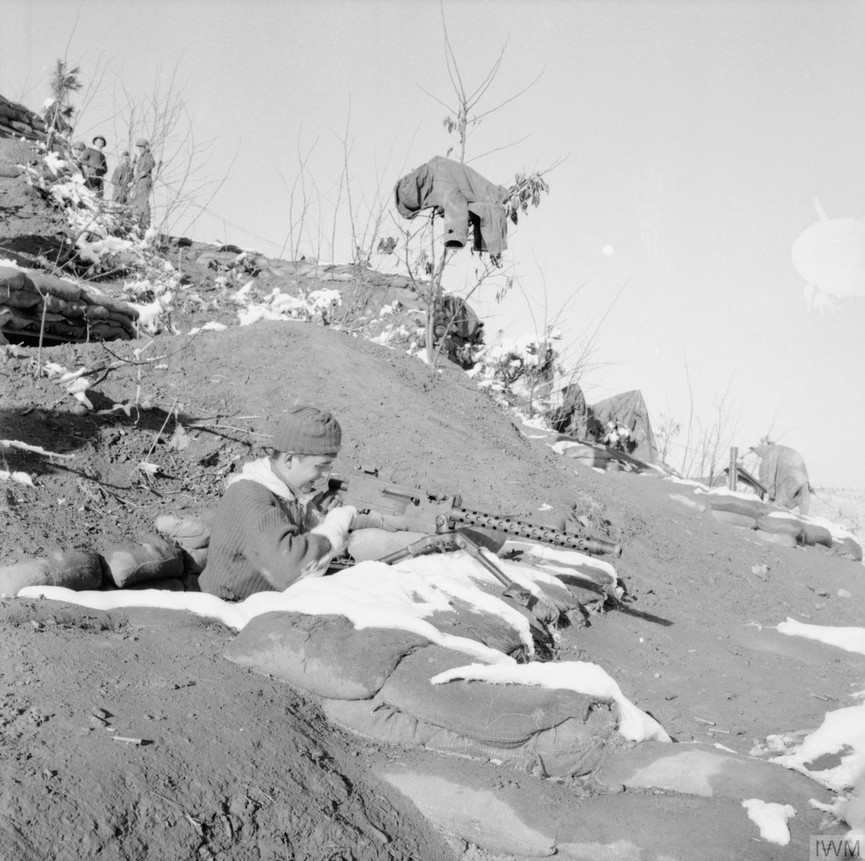 www.iwm.org.uk/collections/item/object/205190661© IWM BF 10896Source BMen of the 1st Battalion, The Royal Ulster Rifles in ‘Happy Valley’, north of Seoul, just before the Chinese attack of 2 January 1951.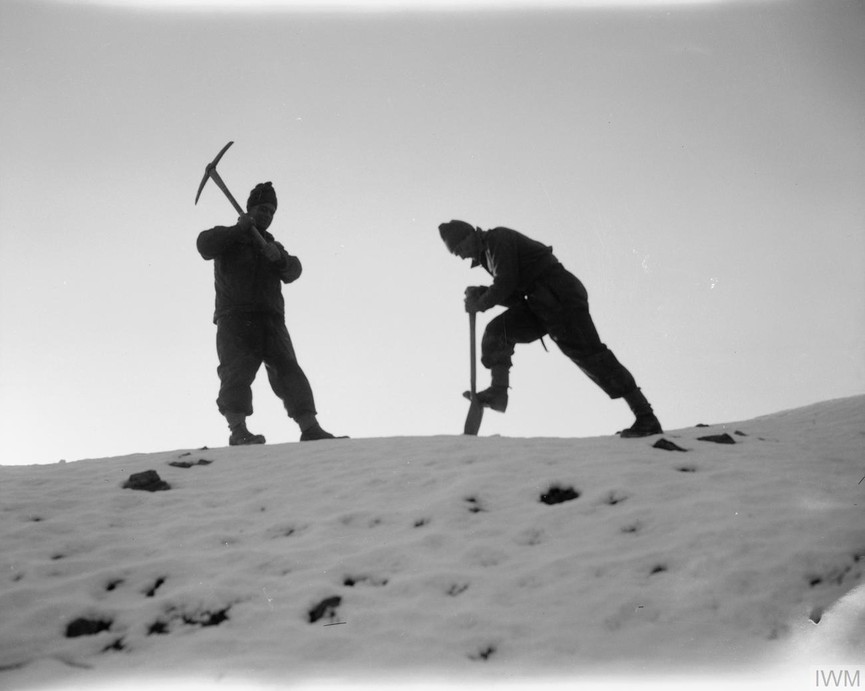 www.iwm.org.uk/collections/item/object/205190848© IWM BF 223 Source CA British soldier talks with Korean children.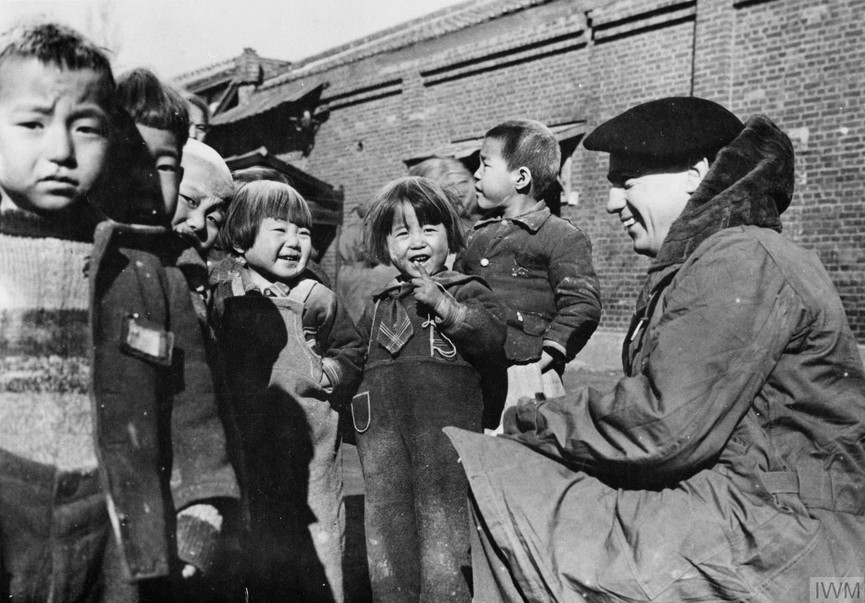 www.iwm.org.uk/collections/item/object/205190740© IWM MH 32850Source DThe King’s Own Scottish Borderers during an intensive bombardment of Chinese-held hills. Left to right: Lance Corporal Bill Hunter; Private Jim Beveridge; and Private Tony Donaldson.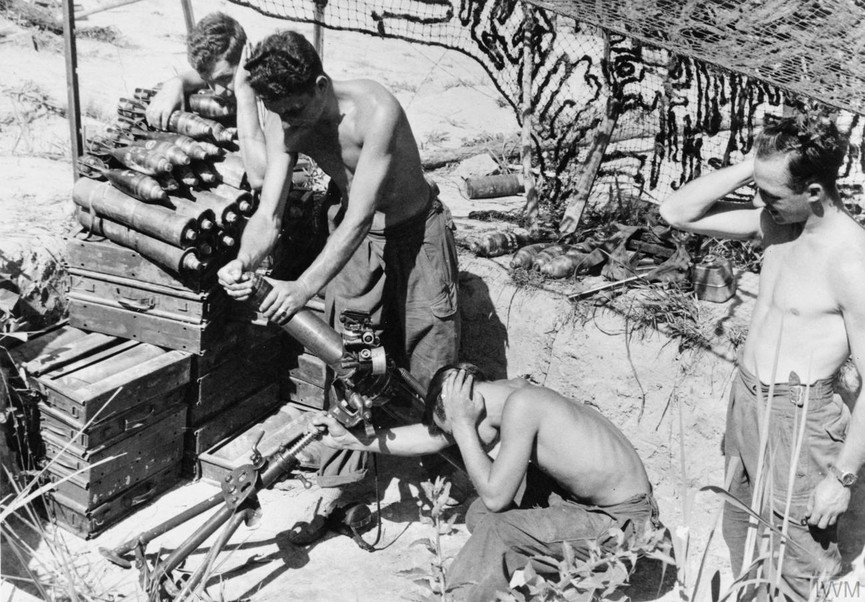 www.iwm.org.uk/collections/item/object/205191685© IWM BF 10896Source EThe King’s Own Scottish Borderers: Lance Corporal John Private John Dunbar, Private John Devine (with rifle) and Lance Corporal Ted Arbuthnott watch for enemy movement across the valley.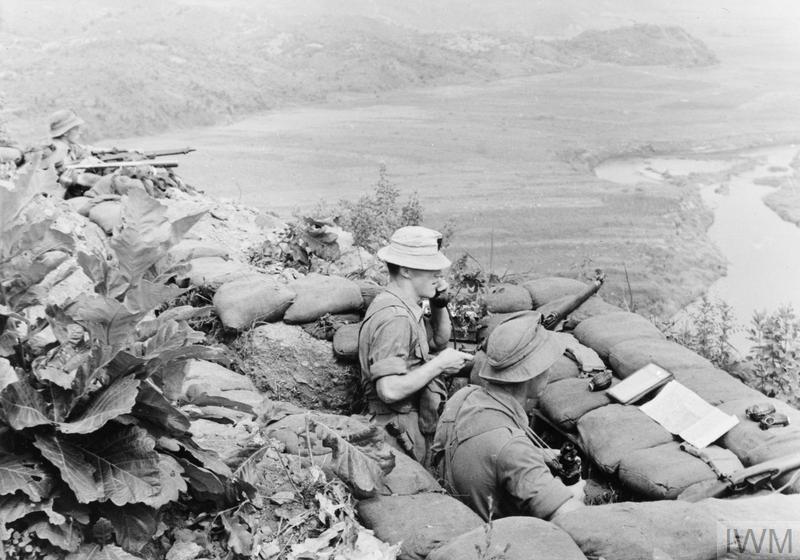 www.iwm.org.uk/collections/item/object/205191682© IWM KOR 607Source F A means of communication used by the Chinese fighters.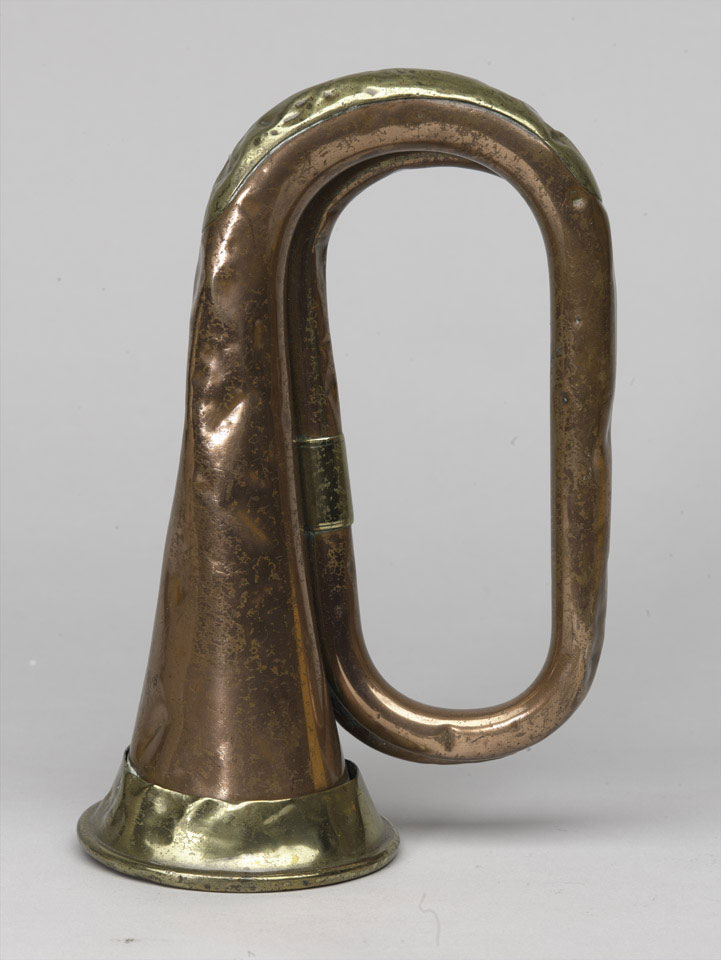 https://collection.nam.ac.uk/detail.php?acc=1997-07-44-1Image courtesy of the National Army Museum, LondonSource GKorean families made homeless and fleeing the fighting.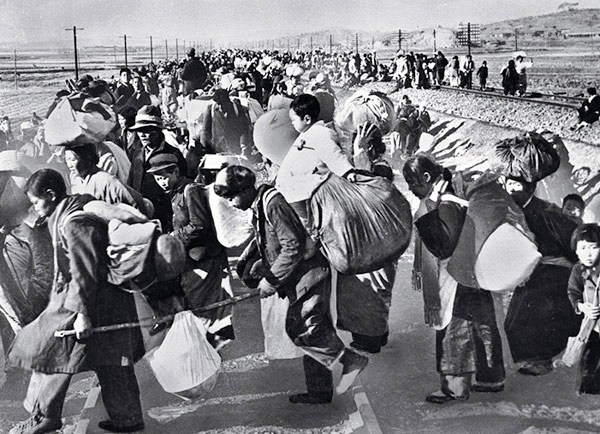 https://commons.wikimedia.org/wiki/File:South_Korean_refugees_mid-1950.jpgUS Defense Department Source HAmerican bombers in action.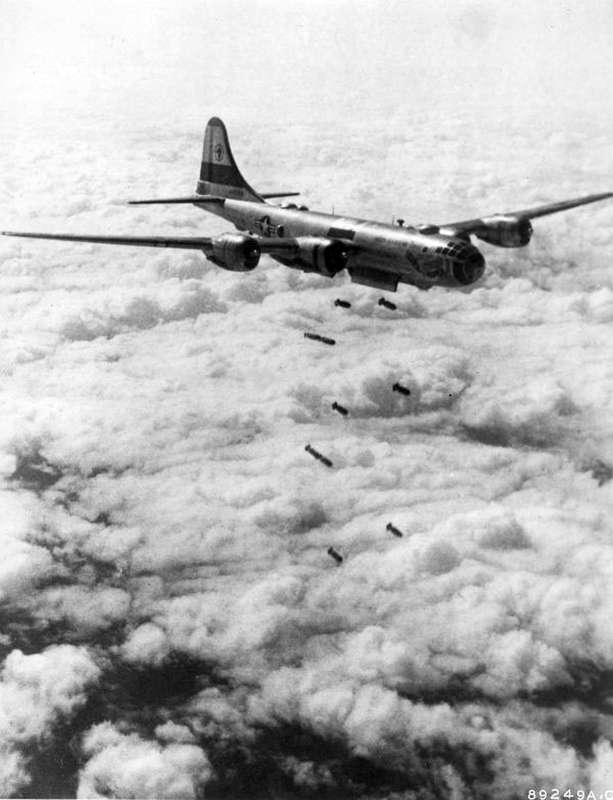 www.goodfreephotos.com/historical-battles/korean-war/b-29-superfortress-bomber-unloading-bombs-during-korean-war.jpg.phpUS Air ForceSource IAmerican bombs falling on Wonsan in North Korea.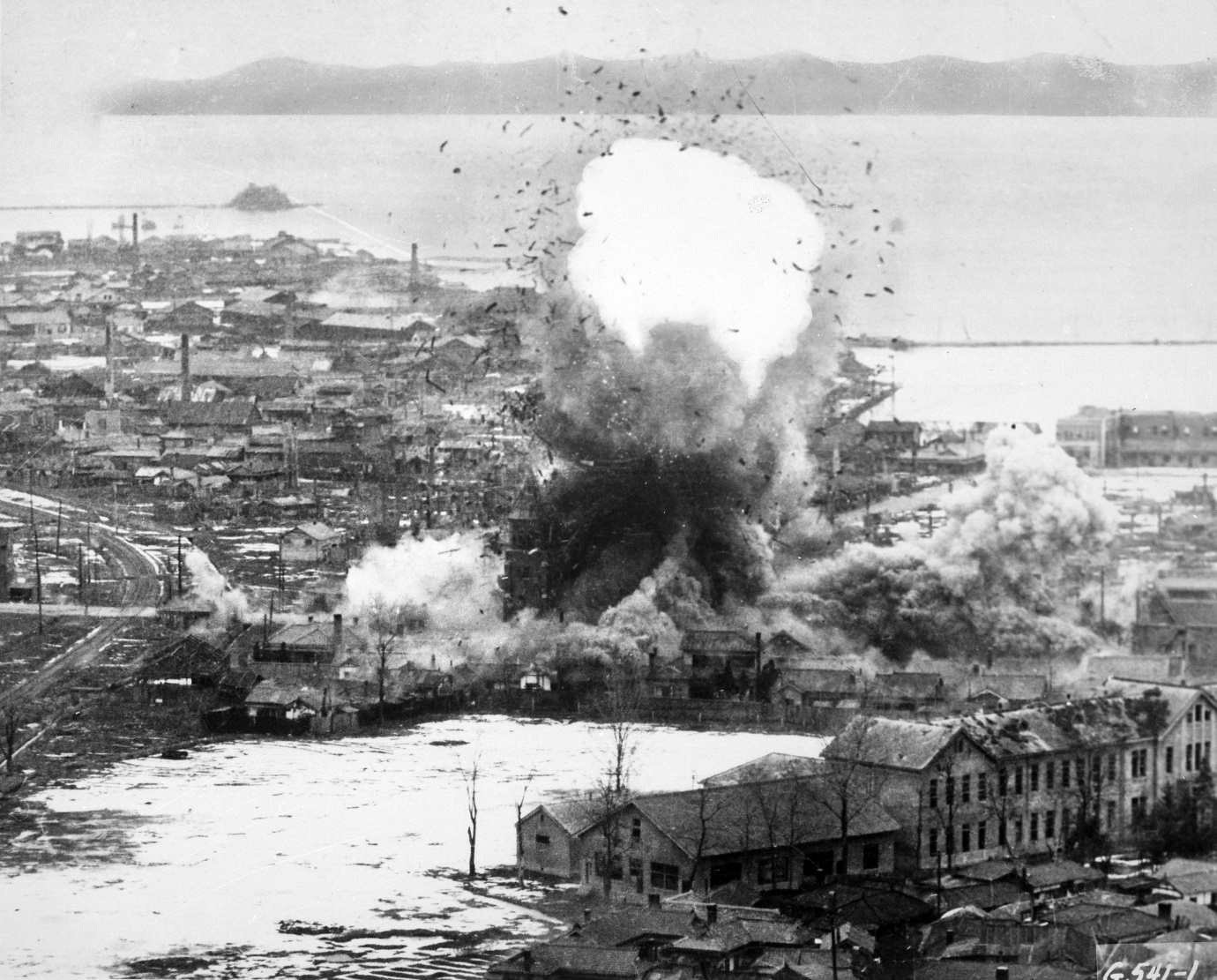 www.goodfreephotos.com/albums/historical-battles/korean-war/b-26-invaders-bomb-logistics-depots-in-wonsan-north-korea-korean-war.jpgUS Air ForceSource JMen of the 1st Battalion, The Royal Ulster Rifles dug deep defensive positions in Korea.
 
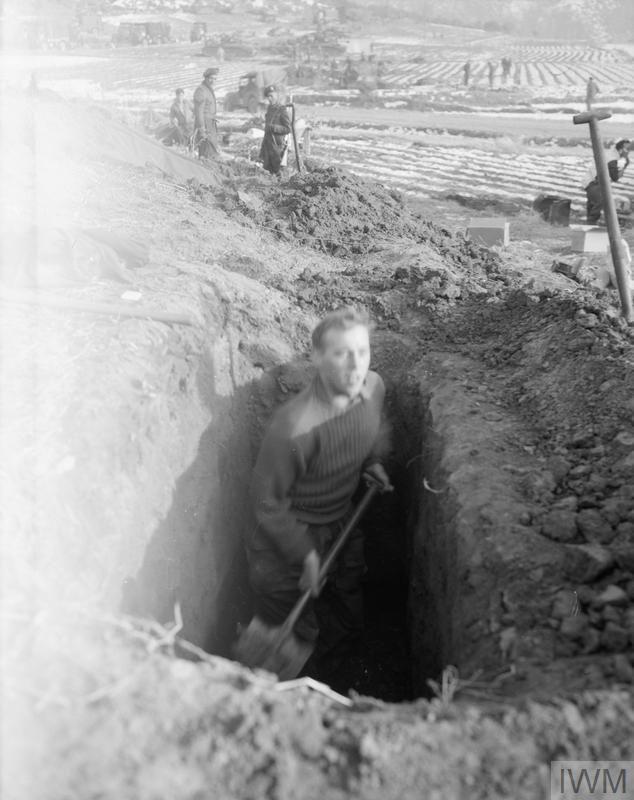 www.iwm.org.uk/collections/item/object/205190850© IWM BF 224